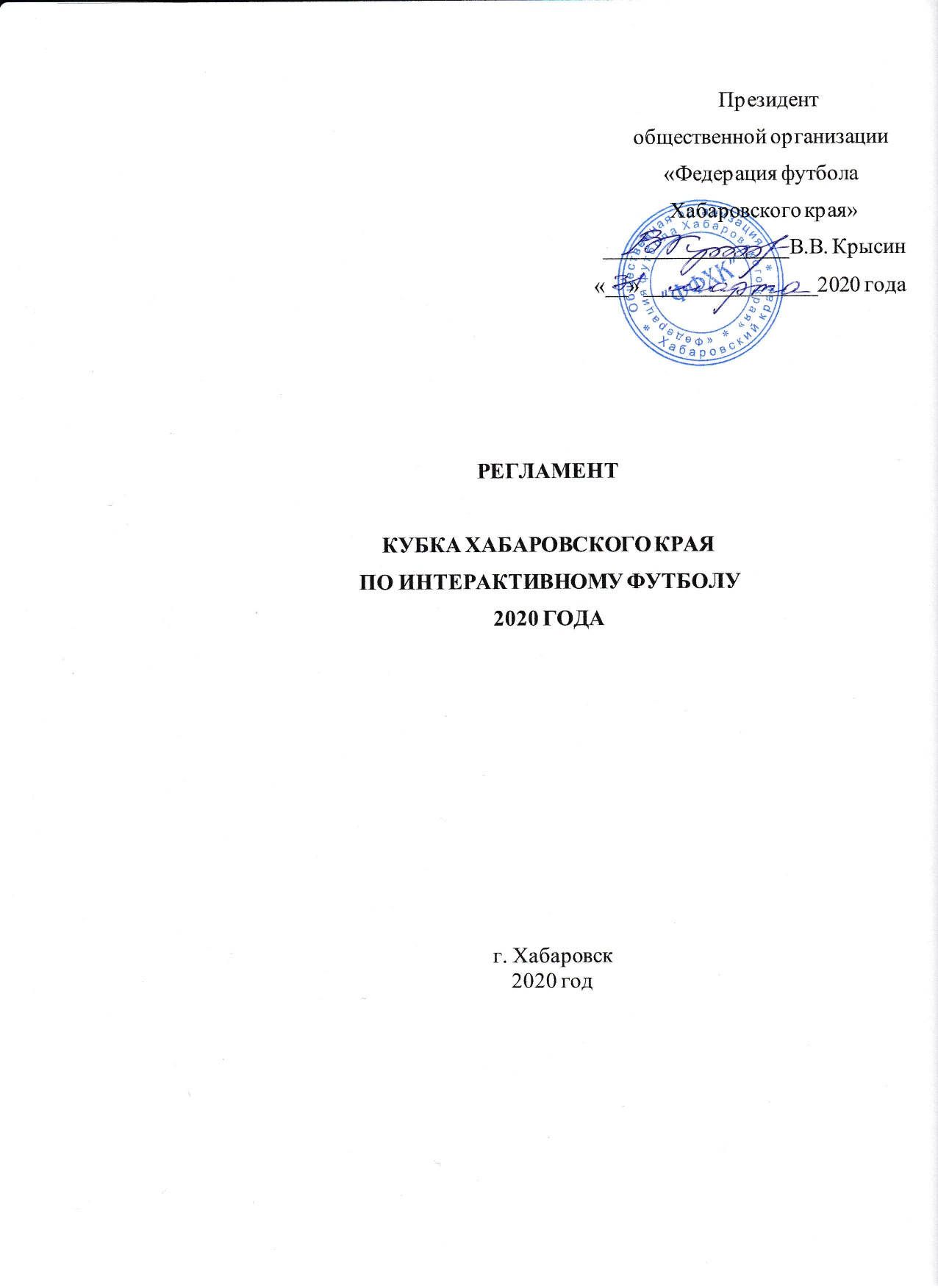 Глава 2. Цели и задачи КубкаКубок проводится в целях:подготовки	спортсменов Хабаровского края в целях их успешного выступления на межрегиональных и всероссийских соревнованиях;популяризации и дальнейшего развития интерактивного футбола в Хабаровском крае;организации досуга граждан Хабаровского края;пропаганды здорового образа жизни и правильного подхода к тренировочному процессу в рамках занятий интерактивным футболом.Задачами проведения Кубка являются:определение обладателя Кубка Хабаровского края по интерактивному футболу – победителя Кубка и призеров Кубка;повышение уровня спортивного мастерства игроков в интерактивный футбол;Глава 3. Общие положенияПрава на организацию и проведение Кубка принадлежат ФФХК.Работу непосредственно по организации, проведению и контролю за проведением Кубка осуществляет ФФХК.Решения ФФХК являются обязательными для исполнения всеми участниками Кубка, а также иными лицами, задействованными в проведении Кубка.Матчи Кубка проводятся по Правилам игры в интерактивный футбол и в соответствии с нормами настоящего Регламента. Все участники Кубка, их официальные представители, должностные лица, иные специалисты, судьи и иные официальные лица Матча должны знать и исполнять нормы настоящего Регламента и Правила игры в интерактивный футбол.Игроки и их официальные представители, предоставившие организаторам любую информацию, несут ответственность за достоверность такой информации.Имена, фамилии, фото- и видеоматериалы с изображением игроков и представителей, связанные с участием в Кубке, а также интервью и иные материалы, могут быть использованы организаторами для выполнения обязательств по проведению Кубка или в иных целях, не противоречащих действующему законодательству Российской Федерации.Запрещается оказывать противоправное влияние на результаты матчей, проводимых в рамках Кубка.Участникам и иным официальным лицам, задействованным в проведении Кубка, запрещается участвовать в азартных играх в букмекерских конторах путем заключения пари на официальные спортивные соревнования, в соответствии с требованиями, установленными пунктом 3 части 4 статьи 26.2. Федерального закона от 4 декабря 2007 года №329-ФЗ «О физической культуре и спорте в Российской Федерации».Глава 4. УчастникиВ Кубке участвуют спортсмены, проживающие на территории Хабаровского края. В Кубке могут принимать участие как спортсмены-любители, так и спортсмены-профессионалы. Только граждане Российской Федерации, как мужчины, так и женщины.Минимальный возраст участника – 14 лет на момент подачи заявки.При подачи заявки на участие в Кубке участник указывает в соответствующем поле свой аккаунт PlayStation Network (PSN). Играть с другого аккаунта участник не имеет права. Аналогично запрещена ситуация, когда с зарегистрированного аккаунта будет играть другой участник соревнований. Участник при запросе ФФХК обязан доказать возможность доступа к электронной почте, привязанной к игровому аккаунту.В случае если участник хочет сменить аккаунт для участия в Кубке, ему необходимо написать письмо на почту (dfs-football@mail.ru) с просьбой сменить аккаунт и указать причину.Глава 5. Допуск к участиюИгроки допускаются к участию в Кубке при условии подачи заявки в порядке и на условиях, предусмотренных настоящим Регламентом, а также выполнения соответствующих требований настоящего Регламента.Заявка на участие в Кубке подается в электронном виде в проводящую организацию по ссылке на странице турнира (http://vk.com/footballdv).При подачи заявки на участие участники Кубка обязаны написать ФИО, возраст, населённый пункт, никнейм PSN, номер телефона.Срок подачи заявок – до 15 апреля 2020 года.Глава 6. Структура и система проведенияФФХК проводит жеребьевку соревнований 16 апреля 2020 года.Главная судейская коллегия примет решение о структуре соревнований после определения точного количества участников соревнования.В случае равенства очков у двух и более участников на групповом этапе места в итоговой таблице определяются следующим образом:по результатам Матчей между собой (число очков, разность забитых и пропущенных мячей, число забитых мячей);по наибольшему числу побед во всех матчах; по лучшей разнице забитых и пропущенных мячей во всех Матчах;по наибольшему числу забитых мячей во всех Матчах.При абсолютном равенстве всех показателей, в случае если команды имеют теоретические шансы на выход в стадию Плей-офф, места в итоговых таблицах определяются следующим образом:у двух участников - в дополнительном матче между этими участниками. Если матч заканчивается вничью, то для определения победителя стороны играют дополнительное время в режиме «классика», в случае необходимости – пенальти.у трех и более участников - в дополнительном однокруговом турнире между этими участниками.На этапе Плей-офф участники играют друг с другом до двух побед по системе bo3. В случае ничейного результата назначается дополнительный тайм (6 минут реального времени). Если по итогам дополнительного тайма победитель не выявлен, назначается серия пенальти.Не доигранные матчи не переигрываются, а доигрываются.После процедуры жеребьевки ФФХК размещает информацию о времени отведенном для группового этапа. Договоры о времени и дате игры между участниками проходят в сети PSN, в личных сообщениях WhatsApp, в чате whatsApp турнира. Каждый участник турнира обязан в указанный срок отыграть все свои матчи В случае если участник не уложился в срок ему присваивается техническое поражение 0-3, а его сопернику техническую победу 3-0 при условии, что он прикладывает скриншоты, подтверждающие факт того что он пытался выйти на контакт со своим соперником. Подобные жалобы не принимаются, если они были изложены в последний день указанного календарем срока игр; В случае, если оба игрока не нашли возможности сыграть матч, то им засчитывается техническое поражение со счетом 0-3. В случае умышленного разрыва и отказа в продолжении игры виновник наказывается поражением с прибавлением 1 гола за каждые несыгранные 10 минут матча; В случае разрыва связи, матч доигрывается с сохранением счета на табло, который был до разрыва связи; В случае, если соперник умышленно разорвал связь и отказывается продолжать игру он наказывается поражением;Глава 7. НаграждениеПобедителю Кубка присуждается звание обладателя Кубка Хабаровского края.Победитель Кубка награждается кубком, медалью и дипломом.Игроки, занявшие второе и третье места, награждаются медалями и дипломами согласно занятому месту.Глава 8. Обязанности участниковВсе участники обязаны вести себя гуманным образом (поведение, не нарушающее норм и правил общества) и соблюдать дисциплину по отношению к другим участникам, к судьям и другим официальным лицам.Игроки обязаны беспрекословно подчиняться требованиям организаторов, если они не противоречат настоящему Регламенту и Правилам интерактивного футбола.Участники обязаны соблюдать конфиденциальность при общении с организаторами Кубка. Все тексты, написанные в рамках подачи заявлений, жалоб, протестов или обращений в техническую поддержку являются конфиденциальными и не могут быть опубликованы без разрешения организаторов.В случае возникновения форс-мажора, который помешает участнику участвовать в Кубке, участник обязан сразу же проинформировать об этом организаторов Кубка.Участники должны заранее подготовить возможность трансляции своих матчей. Каждый участник по требованию судьи обязан включить трансляцию своей игры, направить судье название аккаунта, на котором ведется трансляция.Участники Кубка не должны пропускать повторы забитых и пропущенных мячей, в противном случае судья имеет право применить дисциплинарное наказание вплоть до присуждения технического поражения в матче со счетом 0:3.Участники Кубка обязаны соблюдать Правила интерактивного футбола, настоящий Регламент, нормативные документы ФФХК.Участникам Кубка запрещается использовать любые предметы, инвентарь или оборудование, не предусмотренные Правилами интерактивного футбола и настоящим Регламентом, и которое представляет потенциальную опасность для жизни и/или здоровья окружающих и/или самого участника.Участникам Кубка запрещается использовать любое программное обеспечение, влияющее на внутриигровую механику футбольного симулятора, в том числе, предназначенное для изменения его внутриигровых параметров, в целях предоставления преимущества себе и/или создания препятствий для нормального хода игры своему оппоненту (т.е. чит-коды и др.).Участники Кубка обязаны соблюдать принципы спортивного поведения и принцип честной игры.Участникам Кубка запрещается:- любое вмешательство в процесс игры, препятствующее нормальному ходу матча;- вступать в сговор друг с другом. Любые Игроки, уличенные в сговоре на какой-либо стадии Кубка, отстраняются от Соревнования и принуждаются к возврату любых  призов, полученных ими от организаторов Кубка и в связи с  их участием в Кубке.Примеры сговора включают, кроме прочего:-         Намеренный проигрыш в матче по любой причине.Игра в интересах другого Участника, в том числе с использованием дополнительной учетной записи, для помощи этому Участнику.Договорные матчи в любой форме.Игра не в полную силу, при которой Игрок не старается противостоять Сопернику, позволяя тому забивать голы и набирать необходимую разницу забитых и пропущенных мячей.Глава 9. ПротестыВ случае если во время игры Кубка участник полагает, что его права были ущемлены решением любого из судей или каким-либо событием, произошедшим в течение игры и повлиявшим на исход встречи, он может подать протест на почту ГСК dfs-football@mail.ruБездоказательные протесты не рассматриваются. ГСК рассматривает только письменные мотивированные протесты.Глава 10. Организация проведения матчей КубкаПеред	стартом	матчей	участники	обязаны	отключить	внутриигровые сообщения.Во время матча с оппонентом запрещается нажимать кнопку «PS» или кнопку «Home» (в зависимости от игровой платформы).Требования к организации:Версия спортивного симулятора: FIFA 2020, лицензионная, последней актуальной версии;Игровые платформы: Sony PlayStation 4;Устанавливаемые настройки матча:Длительность тайма: 6 минутУровень сложности: легендарныйБыстрые замены: вкл.Скорость игры: нормальнаяНастройки стадиона: стадион FEWCИгра рукой: выключеноМаксимально количество замен в матче: 3Своя тактика: разрешеноЗащита: только тактическаяЗадачи игрокам: можно менятьПереключение на вратаря: запрещеноСудья: рандомТренер: выключенУстановки в игре:Тип игры: FIFA Ultimate Team™ (FUT)Защита: тактическаяСвои схемы: запрещеныСвои тактики: разрешеныОфсайды: включеныОргкомитет оставляет за собой право менять пункт 3 главы 10 настоящего Регламента.Ограничение по составу команды FUT:Рейтинг состава (отображаемый в игре) должен быть 88 или ниже;Все игроки состава (в том числе и запасные) должны иметь рейтинг не менее 75.В составе разрешается использовать суммарно максимум 6 легенд, карточек TOTS (Team of the season) и/или TOTY (Team of the year).- Разрешено использование следующих типов расходуемых предметов:КонтрактыИзменения позиции на полеЛечениеПредметы сыгранностиПредметы тренерской лигиПредметы физподготовкиЗапрещено использование следующих типов расходуемых предметов:Предметы тренировкизапрещено использование в составе арендованных игроков.В случае дисконнекта (разрыва соединения между игроками во время матча) игроки обязаны сделать снимок экрана и незамедлительно сообщить о разрыве соединения судьям Кубка, отправив соответствующий снимок экрана. После этого игроки обязаны продолжить прерванный таким образом матч (доиграть оставшееся количество времени), при этом счет прерванного матча сохраняется и учитывается при доигровке. В случае 2 дисконнектов, произошедших на стороне одного и того же игрока, такому игроку присуждается техническое поражение.Глава 11. Контакты и реквизиты организаторов КубкаОбщероссийская организация «Федерация футбола Хабаровского края» (ФФХК) Адрес: 680028, г. Хабаровск, стадион им. Ленина, Южная трибуна, офис 18ИНН/КПП 2722052442/272102001 ПАО Банк «ВТБ» к/с 30101810400000000727 р/с 40703810902000006505БИК 044525225Телефоны: +7 (924) 107-25-25 +7 (914) 210-35-55 (главный судья соревнований – Пенкин Никита Владимирович)E-mail: dfs-footbal@mail.ruГлава 1. Глоссарий и сокращенные наименованияГлава 1. Глоссарий и сокращенные наименованияФФХКФедерация футбола Хабаровского краяКубокКубок Хабаровского края по интерактивному футболуПравилаОфициальные правила спортивной дисциплиныинтерактивного«интерактивный футбол» вида спорта «футбол»,футбола/Правилаутвержденные федеральным органом исполнительнойвласти в области физической культуры и спорта в порядке,предусмотренном действующим законодательствомРоссийской ФедерацииМинспорт РФМинистерство спорта Российской ФедерацииFIFA 2027-я футбольная игра из серии игр FIFAOnlineСоревнования, проходящие в сети Internetbo3Best of 3 – формат проведения матчей между участникамидо победы в двух геймах.PS 4Игровая консоль Sony PlayStation 4